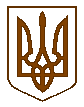 БУЧАНСЬКИЙ МІСЬКИЙ ГОЛОВАР О З П О Р Я Д Ж Е Н Н Я« 12 » липня 2019 року					         	       		№ 134Про скликання чергового засідання62-ї сесії Бучанської міської радиVII скликання	На підставі ст.42, 46 Закону України «Про місцеве самоврядування в Україні»,РОЗПОРЯДЖАЮСЬ:Скликати 62-гу чергову сесію Бучанської міської ради VII скликання                           о 10.00 год., 25 липня 2019 року в приміщенні Центрального будинку культури, за адресою: м. Буча, вул. Пушкінська, 61-В.До порядку денного 62-ї чергової сесії внести питання у відповідності із додатком.Начальнику загального відділу Пронько О.Ф. довести дане розпорядження до відома депутатів Бучанської міської ради.Керуючого справами Гапченку Д.О. запросити на сесію керівників управлінь та відділів міської ради, представників засобів масової інформації. Контроль за виконанням даного розпорядження покласти на секретаря ради Олексюка В.П.Міський голова								       А.П. ФедорукПогоджено:Керуючий справами							       Д.О. ГапченкоВ.о. начальника юридичного відділу				       О.М. Савчук